Name: ______________________________Homeroom:_________ Date: ________ 3.5Periodic Table Basics (SPI.9.9) “I Own This” (Independent Practice):Label the box above with chemical symbol, atomic number, and atomic mass.Define a group (family). What is a period? What is the symbol for the following elements.Magnesium _____Potassium _____Iron _____Copper _____What are the names of the following elements?C __________________Cl _________________Au _________________Sr _________________What group and period are the following elements in? He _____, _____Ge _____, _____Rb _____, _____I _____, _____Calculate the number of protons, electrons, and neutrons for following elements.8. How many protons, neutron, and electrons does neon have? Key PointNotesThe Periodic TableAll _______ are listed and organized n the Periodic Table of ElementsThe periodic table was developed by a Russian chemist named Dmitri ________________.“Periodic” means that there is some kind of ___________.The periodic table organizes the elements into many different _________/ ________ (categories) based on physical and chemical _____________.  Different ________ are what makes elements different from each otherGroups (Families) and PeriodsVertical columns on the periodic table are called ________Elements in the same group have similar chemical and physical ______________Horizontal rows on the periodic table are called ___________Reading the Periodic Table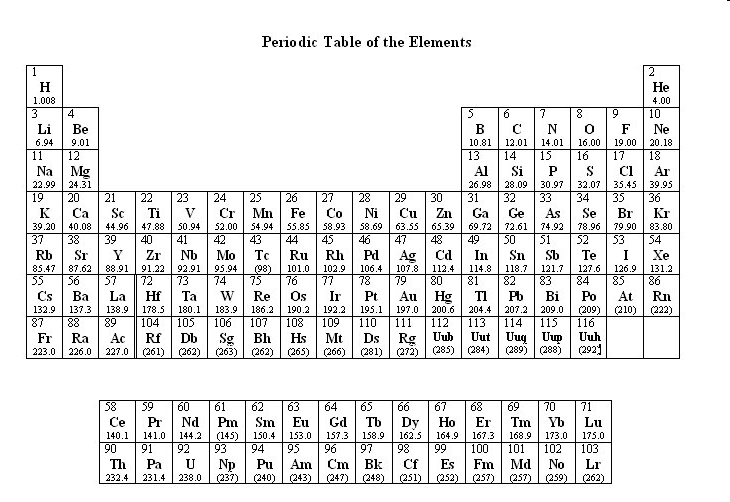 Atomic NumberThe atomic number is the ________ number in the periodic tableIt is the number of _________ in the nucleus of an atom in an elementAtomic Number = ____________________Hydrogen has an atomic number of 1 because there is 1 proton only in the atom’s nucleusEach element has a ___________ atomic number. The Periodic Table is ordered by increasing _________ _____________In a neutral atom, # of protons = # of ______________Chemical SymbolThe chemical symbol ____________ the element’s nameA chemical symbol is either one or two lettersThe first letter of the chemical symbol is always _____________Ex: He is the chemical symbol for heliumEx: H is the chemical symbol for hydrogenA chemical symbol does not always correlate with the English name of the element.  _________ is frequently used.Ex: Pb is the chemical symbol for lead (lead is plumbum in Latin)Atomic MassThe atomic mass is the mass of an element measured in a.m.u.The atomic mass is equal to the number of protons _____ the number _________ in the nucleus of atom of an elementAtomic Math BylawsAtomic number = number of _______________.Number of protons = number of _______________(in a neutral atom).Atomic mass = number of _________________ plus the number of _________________.So What?!Element# of protons# of electrons# of neutronsSulfurIodineCaFe